One to One Conferencing CardsBrownlie ModelWhat is the student thinking?What is the teacher doing?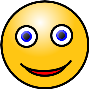 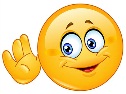 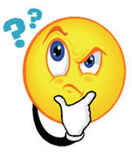 One to One Conferencing CardsBrownlie Model M   Does it make sense? S    Does it sound right?     V   Does it look right?One to One Conferencing CardsBrownlie Model M   Does it make sense? S    Does it sound right?     V   Does it look right?One to One Conferencing CardsBrownlie Model M   Does it make sense? S    Does it sound right?     V   Does it look right?One to One Conferencing CardsBrownlie Model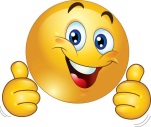 Compliment -Notice something positive     Mini strategy lesson Vocabulary or Comprehension 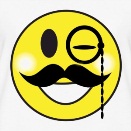      Pay Attention To: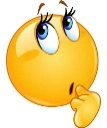               Something to focus on as you read onOne to One Conferencing CardsBrownlie ModelCompliment -Notice something positive     Mini strategy lesson Vocabulary or Comprehension      Pay Attention To:              Something to focus on as you read onOne to One Conferencing CardsBrownlie ModelCompliment -Notice something positive     Mini strategy lesson Vocabulary or Comprehension      Pay Attention To:              Something to focus on as you read on